T.C.AMASYA ÜNİVERSİTESİ EĞİTİM FAKÜLTESİ DEKANLIĞINAFakültenizin  2017-2018  Eğitim-öğretim  yılı   BAHAR döneminde   açılacak   olan Pedagojik Formasyon Sertifika Programına ……..………………..………………........................... alanında başvuruda bulundum. Pedagojik Formasyon Sertifika Programına kayıt yaptırmak için ilan edilen gerekli şartları taşıdığımdan ilgili banka hesabına 1. Taksit ücretini yatırarak kesin kaydımı yaptırdım. Bu andan itibaren herhangi bir nedenle kaydımın silinmesini talep etmem durumunda üniversitenize ayrılan kontenjanı işgal etmem nedeniyle tarafıma ücret iadesinin yapılamayacağını biliyorum. Ayrıca, Amasya Üniversitesi Pedagojik Formasyon sertifika programı yönergesi ve diğer ilgili mevzuat hükümlerini kabul ediyorum.Kayıt için sunmuş olduğum bilgi ve belgelerin doğruluğunu onaylıyorum.  Bu belgeler doğrultusunda 2017-2018 Eğitim Öğretim Yılı BAHAR Dönemi Pedagojik Formasyon Sertifika Programına ders kaydımın yapılmasını istiyorum.Başvuru için istenilen belgeler ekte sunulmuştur, bilgilerinizi ve gereğini arz ederim.……./…./2018    İmza :T.C. No : ……………………………	Doğum Yeri ve Tarihi: ………………… Adı Soyadı: …………………………	Baba Adı : ………………………………Mezun Olduğu/Mezun OlacağıÜniversite:……………………………………… Fakülte Adı :………………………………Bölüm Adı :………………………………………………………………………………… İletişim Adresi :…………………………………………………………………………………………………………………………………………………………………………………………E-mail :……………………………………. (Uzaktan Eğitim şifresi almak geçerli bir email adresi veriniz)Cep Tel No:0-(	)-………………………(SMS almak için geçerli bir telefon numarası veriniz)İSTENEN BELGELER :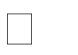 Halen lisans öğrencisi olanlar için Öğrenci Belgesi; Lisans mezunları için Transkript ve Onaylı Mezuniyet Belgesi ya da Diploma (Yurtdışındaki üniversitelerden yükseköğretim kurumlarından mezun olanların diplomalarının denkliği, kayıt sırasında belgelendirilmelidir).Onaylı Nüfus Cüzdanı Fotokopisi. 2 Adet Vesikalık Fotoğraf.Banka Dekontu.( Ziraat Bankası Amasya Şubesi 52296591-5004 numaralı hesaba IBAN: TR740001000030522965915004; “Adayın Adı, Soyadı ve TC Kimlik Numarası” belirtilerek yatırılacaktır.) İlk Taksit:1027 TL.Pedagojik Formasyon Eğitimi Sertifika Programı DersleriEğitim Bilimine Giriş (Uzaktan Eğitim)Öğretim İlke ve Yöntemleri (Uzaktan Eğitim)Eğitimde Ölçme ve Değerlendirme (Uzaktan Eğitim)Seçmeli I Dersi (Uzaktan Eğitim)Öğretim Teknolojileri ve Materyal Tasarımı (Yüz Yüze Eğitim)* Eğitim Psikolojisi (Uzaktan Eğitim)Sınıf Yönetimi (Uzaktan Eğitim)Seçmeli Ders II (Uzaktan Eğitim)Özel Öğretim Yöntemleri (Yüz Yüze Eğitim)*Öğretmenlik Uygulaması (Gümüşhane ilindeki MEB’e bağlı okullarda 14 hafta)**Yüz Yüze Eğitim için Derslere devam zorunludur.T.C.AMASYA ÜNİVERSİTESİ EĞİTİM FAKÜLTESİ2017-2018 EĞİTİM ÖĞRETİM YILI BAHAR DÖNEMİ PEDAGOJİK FORMASYON SERTİFİKA PROGRAMIYukarıda tarafımdan doldurulan formdaki bilgilerinin güncel olduğunu ve doğruluğunu beyan ederim.Öğrenci İmza:…./….. /2018ÖĞRENCİ KAYIT FORMU GENEL BİLGİLERİÖĞRENCİ KAYIT FORMU GENEL BİLGİLERİÖĞRENCİ KAYIT FORMU GENEL BİLGİLERİNÜFUS BİLGİLERİNÜFUS BİLGİLERİNÜFUS BİLGİLERİNÜFUS BİLGİLERİKayıt olduğu AlanKayıt olduğu AlanKayıt olduğu AlanAnne AdıAnne AdıAnne AdıAnne AdıÖğrencinin Adı SoyadıÖğrencinin Adı SoyadıÖğrencinin Adı SoyadıBaba adıBaba adıBaba adıBaba adıÖğrenci No (Öğrenci İşleri tarafından doldurulacaktır)Öğrenci No (Öğrenci İşleri tarafından doldurulacaktır)Öğrenci No (Öğrenci İşleri tarafından doldurulacaktır)Doğum Yeri ve TarihiDoğum Yeri ve TarihiDoğum Yeri ve TarihiDoğum Yeri ve TarihiT.C. Kimlik NoT.C. Kimlik NoT.C. Kimlik NoUyrukUyrukUyrukUyrukCinsiyetCinsiyetCinsiyetNüfus Cüzdanı Seri NoNüfus Cüzdanı Seri NoNüfus Cüzdanı Seri NoNüfus Cüzdanı Seri NoMezun olduğu ÜniversiteMezun olduğu ÜniversiteMezun olduğu ÜniversiteMedeni HaliMedeni HaliKızlık SoyadıKızlık SoyadıMezun olduğu ÜniversiteMezun olduğu ÜniversiteMezun olduğu ÜniversiteNüfusa kayıtlı olduğuNüfusa kayıtlı olduğuNüfusa kayıtlı olduğuNüfusa kayıtlı olduğuMezun olduğu FakülteMezun olduğu FakülteMezun olduğu FakülteİlİlçeİlçeMahalle/KöyMezun olduğu Bölüm / Anadalı Çiftanadal/Mezun olduğu Bölüm / Anadalı Çiftanadal/Mezun olduğu Bölüm / Anadalı Çiftanadal/Cilt NoAile Sıra NoAile Sıra NoBirey Sıra NoMezun Olduğu TarihMezun Olduğu TarihMezun Olduğu TarihVerildiği YerVerildiği YerVerilme NedeniVerilme NedeniDiploma Notu100’lük  :4’lük	:100’lük  :4’lük	:Kayıt NoKayıt NoVeriliş TarihiVeriliş TarihiADRES BİLGİLERİADRES BİLGİLERİADRES BİLGİLERİKan GrubuKan GrubuGsmGsmDaimi Telefone-postae-postae-postaASKERLİK BİLGİLERİASKERLİK BİLGİLERİASKERLİK BİLGİLERİASKERLİK BİLGİLERİHalen Kalmakta Olduğu AdresHalen Kalmakta Olduğu AdresHalen Kalmakta Olduğu AdresTehir TarihiTehir TarihiTehir TarihiTehir TarihiSabit Aile Adresi ve TelefonuSabit Aile Adresi ve TelefonuSabit Aile Adresi ve TelefonuTerhis TarihiTerhis TarihiTerhis TarihiTerhis TarihiSabit Aile Adresi ve TelefonuSabit Aile Adresi ve TelefonuSabit Aile Adresi ve TelefonuBakaya ise BilgisiBakaya ise BilgisiBakaya ise BilgisiBakaya ise BilgisiÇalıştığı Kurum ve GöreviÇalıştığı Kurum ve GöreviÇalıştığı Kurum ve GöreviMuaf ise BilgisiMuaf ise BilgisiMuaf ise BilgisiMuaf ise BilgisiÇalıştığı Kurum ve GöreviÇalıştığı Kurum ve GöreviÇalıştığı Kurum ve GöreviRapor varsa TarihiRapor varsa TarihiRapor varsa TarihiRapor varsa Tarihi